SR, SRIJEDA, 20.5.2020.ZDRAVA PREHRANAGRAH – KAKO ME MOŽEŠ POJESTI?Dragi učenici!I u okviru sata razrednika razgovarat ćemo o grahu. Ali, ovaj puta ne o čarobnom grahu, nego o grahu u zdravoj prehrani.Tvoj zadatak je istraživački. Trebaš istražiti na koji način možeš jesti grah. Napiši voliš li ti jesti grah i kako pripremljen grah voliš jesti. Lijepo se zabavite i nadam se da ćete uživati.JA  SAM  GRAH.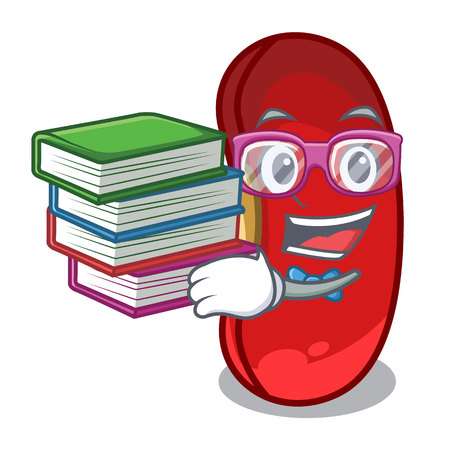 ISTRAŽI NA KOJE  ME NAČINE  MOŽEŠ  PRIPREMITI  ZA  JELO. DAT  ĆU  TI  NEKOLIKO  PRIMJERA: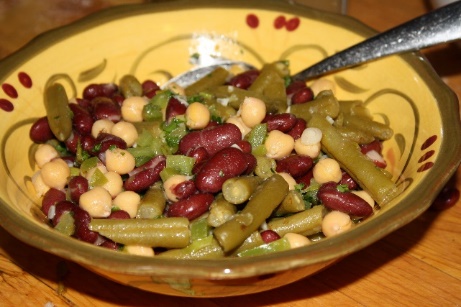 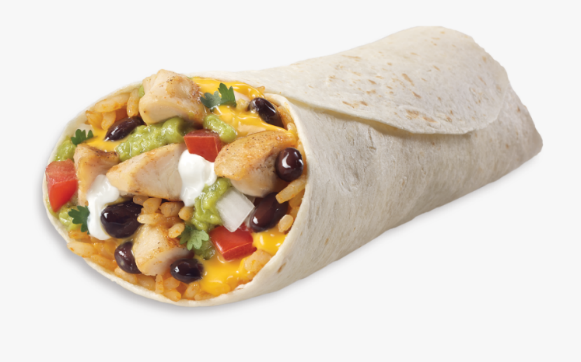 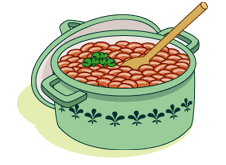 